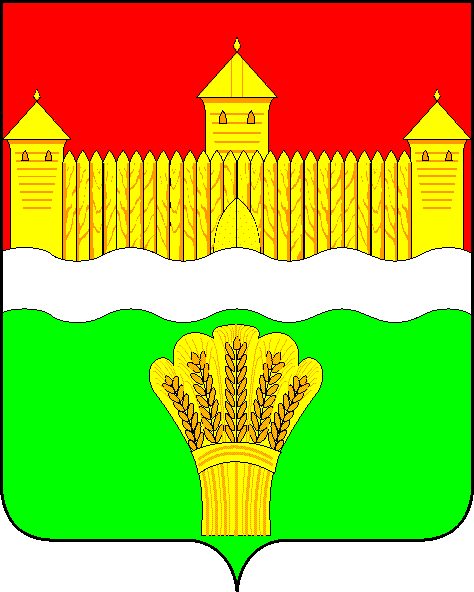 КЕМЕРОВСКАЯ ОБЛАСТЬ - КУЗБАСССОВЕТ НАРОДНЫХ ДЕПУТАТОВКЕМЕРОВСКОГО МУНИЦИПАЛЬНОГО ОКРУГАПЕРВОГО СОЗЫВАСЕССИЯ № 45Решениеот «29» сентября 2022 г. № 695г. КемеровоОб установлении мемориальной доски в честь кавалера ордена Мужества Ошлыкова Евгения Валерьевича на здании муниципального бюджетного общеобразовательного учреждения «Пригородная основная общеобразовательная школа»	Руководствуясь Уставом муниципального образования Кемеровский муниципальный округ Кемеровской области – Кузбасса, решением Совета народных депутатов Кемеровского муниципального округа от 16.03.2020     № 99 «Об утверждении порядка наименования и присвоения имен выдающихся граждан, установления мемориальных досок и памятных знаков муниципальным учреждениям, находящимся в ведении Кемеровского муниципального округа, природно-ландшафтным объектам и линейным транспортным объектам, расположенным на территории Кемеровского муниципального округа», Совет народных депутатов Кемеровского муниципального округаРЕШИЛ:1. Установить на фасаде здания, находящегося по адресу: Кемеровская область – Кузбасс, Кемеровский муниципальный округ, п. Пригородный, ул. Центральная, д. 128 А, мемориальную доску в честь Ошлыкова Евгения Валерьевича.2. Финансирование работ по изготовлению и установке мемориальной доски осуществлять за счет средств Кемеровского районного отделения Всероссийской общественной организации ветеранов (пенсионеров) войны, труда, Вооруженных Сил и правоохранительных органов.3. Обслуживание мемориальной доски возложить на начальника Ясногорского территориального управления администрации Кемеровского муниципального округа.4. Опубликовать настоящее решение в газете «Заря» и разместить решение на официальном сайте Совета народных депутатов Кемеровского муниципального округа в сети «Интернет».5. Контроль за исполнением решения возложить на Бушмину З.П. – председателя комитета по социальным вопросам.6. Настоящее решение вступает в силу со дня его официального опубликования.ПредседательСовета народных депутатовКемеровского муниципального округа                                      В.В. ХарлановичИ.о. главы округа                                                                          Т.В. Коновалова